Результаты инновационной или эксперементальной деятельности.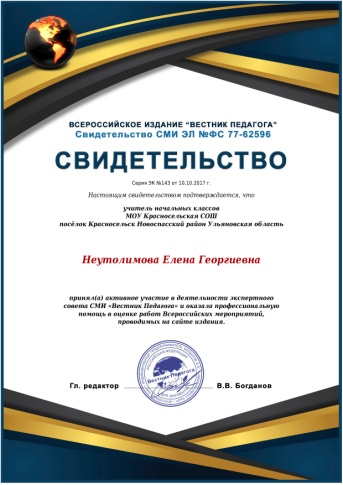 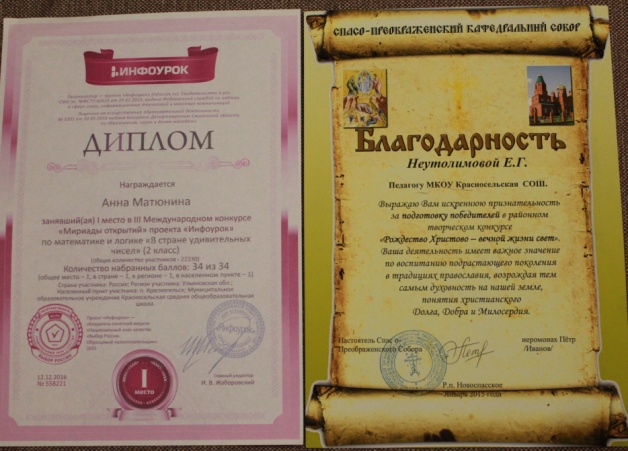 